Likelihood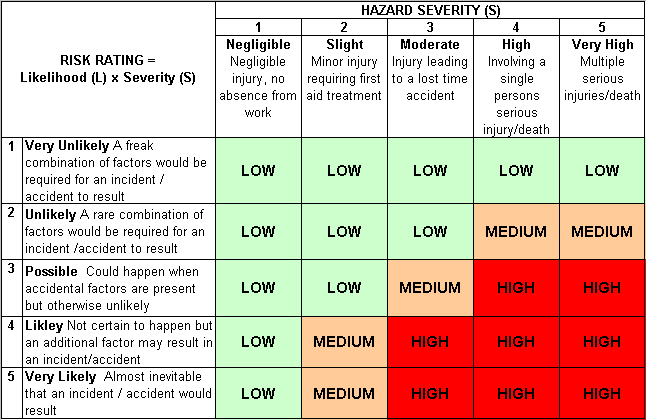 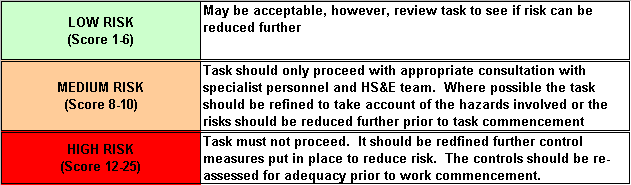 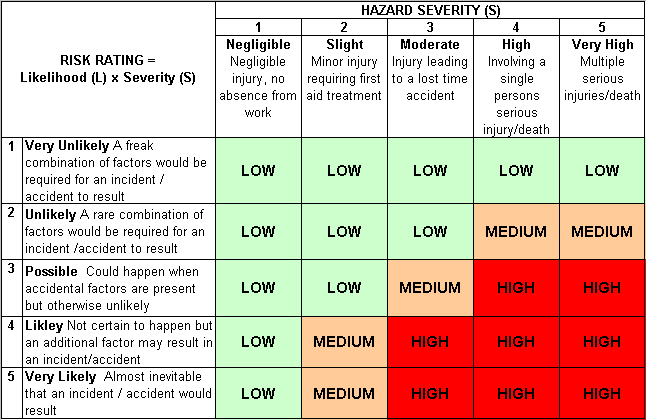 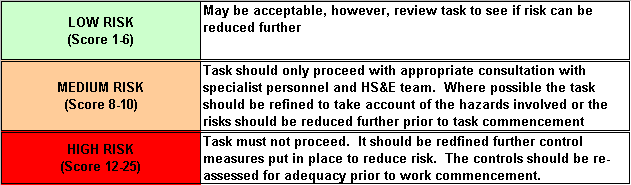 How often could the hazard occur? Consider the task, frequency, duration, method of work, employees involved.SeverityHow serious would the hazard’s effects be if realised? Consider the type of hazard, biological, ergonomic, physical and chemical.Risk = Likelihood x Severity E.g. Likelihood (4) X Severity (3) = 12 HIGH RISKUse of bench grinders/wet grinderUse of bench grinders/wet grinderUse of bench grinders/wet grinderUse of bench grinders/wet grinderUse of bench grinders/wet grinderUse of bench grinders/wet grinderUse of bench grinders/wet grinderContract Number:Contract Number:Assessed by:Name:Position:Date:Assessed by:Signed:Description Of Work:Use of bench grinders/wet grinderUse of bench grinders/wet grinderUse of bench grinders/wet grinderUse of bench grinders/wet grinderUse of bench grinders/wet grinderUse of bench grinders/wet grinderUse of bench grinders/wet grinderUse of bench grinders/wet grinderUse of bench grinders/wet grinderUse of bench grinders/wet grinderUse of bench grinders/wet grinderTask / Job ComponentHazardHazardPersons at riskPersons at riskPersons at riskRisk Rating L/M/HControls / Precautions to Reduce RiskControls / Precautions to Reduce RiskControls / Precautions to Reduce RiskControls / Precautions to Reduce RiskResidual Risk RatingL/M/HUse of bench grinders/wet grinderAbrasions/entanglementAbrasions/entanglementOperatorOperatorOperatorHOnly trained persons permitted to use grinders.No loose clothing or gloves to be worn. Long hair to be tied back.Rest to be adjusted to leave a gap no larger than 10mm between rest and wheel.Only trained persons permitted to use grinders.No loose clothing or gloves to be worn. Long hair to be tied back.Rest to be adjusted to leave a gap no larger than 10mm between rest and wheel.Only trained persons permitted to use grinders.No loose clothing or gloves to be worn. Long hair to be tied back.Rest to be adjusted to leave a gap no larger than 10mm between rest and wheel.Only trained persons permitted to use grinders.No loose clothing or gloves to be worn. Long hair to be tied back.Rest to be adjusted to leave a gap no larger than 10mm between rest and wheel.LNoiseNoiseOperatorOperatorOperatorMHearing protection to be worn at all times.Hearing protection to be worn at all times.Hearing protection to be worn at all times.Hearing protection to be worn at all times.LDustDustOperatorOperatorOperatorMFFP3 masks to be worn.FFP3 masks to be worn.FFP3 masks to be worn.FFP3 masks to be worn.LEjected particles/burst discEjected particles/burst discOperatorOperatorOperatorMEye protection (face shield or goggles to BS EN166B) to be worn.Disc to be inspected before each use for defects/damage.Guards to be in place prior to use.Eye protection (face shield or goggles to BS EN166B) to be worn.Disc to be inspected before each use for defects/damage.Guards to be in place prior to use.Eye protection (face shield or goggles to BS EN166B) to be worn.Disc to be inspected before each use for defects/damage.Guards to be in place prior to use.Eye protection (face shield or goggles to BS EN166B) to be worn.Disc to be inspected before each use for defects/damage.Guards to be in place prior to use.LElectricityElectricityOperatorOperatorOperatorMCheck PAT is in date before use.Check PAT is in date before use.Check PAT is in date before use.Check PAT is in date before use.LSparks/fireSparks/fireOperatorOperatorOperatorMEye protection (face shield or goggles to BS EN166B) to be worn.Fire extinguisher to be on hand.Eye protection (face shield or goggles to BS EN166B) to be worn.Fire extinguisher to be on hand.Eye protection (face shield or goggles to BS EN166B) to be worn.Fire extinguisher to be on hand.Eye protection (face shield or goggles to BS EN166B) to be worn.Fire extinguisher to be on hand.LVibrationVibrationOperatorOperatorOperatorMOnly use for short periods (up to 10 minutes).Only use for short periods (up to 10 minutes).Only use for short periods (up to 10 minutes).Only use for short periods (up to 10 minutes).L